.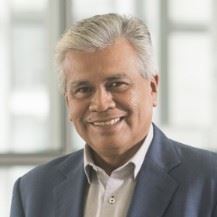 .Amplia trayectoria de investigación en temas de representación política, sociedad civil, historia urbana, y deporte y sociedad. Ha publicado más de 50 artículos y capítulos de libros en editoriales de América Latina, Estados Unidos y Europa. Miembro activo de redes internacionales de investigación. Ha participado en proyectos de investigación comparados con colegas de universidades de Argentina, Brasil, Bolivia, Chile, Colombia, Ecuador, México, los Estados Unidos, Holanda y Gran Bretaña.  Ha sido profesor visitante en la Universidad del País Vasco, en Teresa Lozano Institute of Latin American Studies, the University of Texas at Austin, e investigador visitante en David Rockefeller Center for Latin American Studies at Harvard UniversityCategoría Monge 3 en el sistema Renacyt. Perfil en Google Scholar: https://scholar.google.com/citations?hl=es&user=M7TdW0UAAAAJpUBLICACIONES2022 	“War and Football in the Andes: organized groups of supporters in Peru and Colombia”, Aldo Panfichi y Raúl Eduardo Martinez; en Football Fandom in Europa and Latin America: Culture, politics and violence in the 21st century; Bernardo Buarque de Holland and Thomas Busset, edits, Palgrave Macmillan, London  (Forthcoming)2021	“Construyendo el campo sociológico del fútbol en América Latina”; Futbol y sociedad en América Latina- Futebol e sociedade na AméricaLatina; Thomas Fisher, Romy Kohler, Stefan Reith, (eds); Iberoamericana Vervuart, Madrid/ Frankfurt 2020	La profesionalización del fútbol durante el Gobierno Revolucionario de las Fuerzas Armadas en Perú (1968-1975) Giselle Vila y Aldo Panfichi; Historia Crítica 76, pp. 73-92; Bogotá2019	“Más allá de la idea de crisis de representación política en el Perú”, Aldo Panfichi y Juan Dolores; en libro: Retos para el desarrollo en el Perú 2018              	El Otro Partido. La disputa por el gobierno del fútbol peruano. Panfichi, Vila, Chávez, y Saravia. Lima: Fondo Editorial PUCP.2017	La Frontera Disputada. La ruta de la sentencia de la Haya, Aldo Panfichi y Edith Venero, coordinadores; Fondo Editorial Pontificia Universidad Católica del Perú, Lima: 2017	“Antes y después de la Haya: confianza y desconfianza entre el Perú y Chile”; Aldo Panfichi y Juan Dolores; pp. 43-70; en libro: La Frontera Disputada. La ruta de la sentencia de la Haya2016		“La representación electoral sub-nacional en el Perú (2002-2014): ¿fragmentación o regionalización de la política? Aldo Panfichi y Juan Dolores. pp. 257-279; Elecciones y legitimidad democrática en América Latina. Fernando Mayorga, compilador; CLACSO-CESU- UMSM-Plural editores; La Paz: 2016“Representação político-eleitoral no Peru: fragmentação e construção partidária (2001-2016)”; Aldo Panfichi y Juan Dolores; Revista Universidad de Sao Paulo No. 109; Sao Paulo: 20162015		“Formas emergentes de representación política en el Perú del siglo XXI”; en Alternativas para la democracia en América Latina. México: El Colegio de México-Instituto Nacional Electoral  ISBN 978-607-462-769-52014		“Régimen Político y Conflicto Social en el Perú, 1968-2011” (coautoría con Coronel Omar); en Conflicto Social en los Andes Protestas en el Perú y Bolivia. Lima: Fondo Editorial PUCP  ISBN 978-612-317-064-6“Crecimiento y exclusión. La calidad de la democracia en Perú”; (coautoría con Mariana Alvarado); en Movimientos e Instituciones y la calidad de la democracia. Análisis de casos en América Latina y la Unión Europea; Barcelona: Octaedro Editorial. ISBN 978-84-9921-310-1 “The Polycentric City A Look at Lima”. En ReVista Harvard Review of Latin America Vol. XIV No. 1 Cambridge. USA, “Modernidad, identidad y fútbol. La ciudad de Lima y el Club Alianza Lima”. Luchas Urbanas alrededor del Fútbol. Carrión-Rodríguez coordinadores. Quito (Ecuador): 5ta avenida editores  ISBN 978-9942-8524-1-02013		Lima, siglo XX: Cultura, socialización y cambio; Carlos Aguirre y Aldo Panfichi, editores. Fondo Editorial PUCP,  Lima, ISBN 978-612-4146-58-9		“Sociología de los barrios populares del centro de Lima, Siglo XX”; Lima, siglo XX: Cultura, socialización y cambio; Aguirre y Panfichi, editores. Fondo Editorial PUCP, Lima, 2013. ISBN 978-612-4146-58-9			La Familia Panfichi. La Guerra del Pacifico y Tarapacá, la provincia cautiva, Perú 1907-1927; StockInDesign Press (ebook), Lima, ISBN 978-612-46532-0-9		“El colapso del fútbol peruano, los clubes y su privatización”; Polemika #  10, noviembre, 2013; Instituto de Economía, Universidad San Francisco de Quito. ISBN 978-9978-68-010-8 2012		“El Triunfo de Ollanta Humala y las formas emergentes de representación política”, en ¿Qué Democracia en América Latina?, CLACSO-Prometeo Libros; Buenos Aires. “Between a Great Transformation and Continuity: Perspectives on Ollanta Humala´s Government in Peru”. Coautor con Mariana Alvarado, Quarterly Bulletin of Third World Studies. Vol 52 # 1 Tokyo 2012; The Afro-Asian Institute of Japan. 		“Soccer Clubs Kicking Off Democracy in Latin America”, Revista Harvard Review of Latin America, USA, 2012. ISSN 1541-1443 2011		“Los conflictos hídricos en el Perú 2006-2010” Coautor con Omar Coronel. Justicia Hídrica. Acumulación, conflicto y acción social; Rutgerd Boolens, Leontien Cremers, Margreet Zwarteveen.  Fondo Editorial PUCP, IEP, Universidad de Wageningen. Perú ISBN9972-51-312-1		“Debates contemporáneos sobre la comprensión de la democracia en América Latina”. Revista Asociación POLITAI. ISSN-2219-4142“Contentious representation and its impact in cotemporary Peru”; Fractured Politics Peruvian Democracy Past and Present; John Crabtree, Institute for the Study of the Americas, University of London, UK. ISBN 9780956754905		“Perú político 2011: Encrucijada del modelo de desarrollo”. Brújula,  Edición # 22, Lima, 2012. ISBN 18135110		“Corrupción y gobernabilidad” Aldo Panfichi, Mariana Alvarado. Revista Economía y Sociedad, CIES N° 77. Lima. ISBN 2001-05622010		“Indigenous water rights in the Andes: struggles over resources and legitimacy”; The Journal of Water Law #20, Rutgerd  Boolens, Armando Guevara-Gil, Aldo  Panfichi; Lawtext Publishing Limited. UK.“Desconfianza y Control. ONG y Política en el Perú”; Bernardo Sorj, Compilador; Usos, abusos y desafíos de la Sociedad Civil en América Latina; Aldo Panfichi, Mariana Alvarado Siglo XXI-Plataforma Democrática, Buenos Aires.  ISBN 978-987-1013-77-7		La Disputa por la Construcción Democrática en América Latina. Evelina Dagnino, Alberto Olvera, Aldo Panfichi (coordinadores);  Fondo de Cultura Económica, Reimpresión 2010; México ISBN 978-968-16-8196-82009		La Ciencia Política en el Perú de Hoy; Aldo Panfichi autor y coordinador; Departamento de Ciencias Sociales-CISEPA ISBN 978-9972-9031-7-5		“Cambio en los vínculos entre la sociedad y el Estado en el Perú 1968-2008”. Aldo Panfichi y Omar Coronel. Cambios sociales en el Perú 1968-2008. CISEPA-PUCP (segunda edición Marzo 2012).  ISBN 978-9972-42-993-42008		“Ese Gol Existe. Una mirada al Perú a través del Fútbol”; , editor y autor: Fondo Editorial de la Pontifica Universidad Católica del Perú. ISBN 978-9972-42-658-4 “Perú, el segundo gobierno de Alan Garcia”; Todavía 20. Pensamiento y Cultura en América Latina; Fundación OSDE, Buenos Aires. Agosto2007          	“La Participación Ciudadana en el Perú. Disputas, confluencias y tensiones”; Aldo Panfichi, Fondo Editorial PUCP, Lima ISBN 978-8997-2428-197		“Aula Magna Migraciones Internacionales”; , editor: Fondo Editorial Pontificia Universidad Católica del Perú, Lima  ISBN 978-9972-6140“Auge y caida del nacionalismo de Ollanta Humala”, en Las Elecciones Presidenciales en América Latina 2006; Isidoro Cheresky, editor, Siglo XXI, Buenos Aires, Argentina.   			“Identity and Rivalry: The Football Clubes and Barras Bravas in Peru”, coautor con Jorge Thieroldt, en Football in the Americas: Fútbol, Futebol, Soccer; Rory Miller and Liz Crolley (editors); Institute for the Studies of the Americas (ISA), University of London, UK.   ISBN 978-1-900039-86-42006          	“La Disputa por la Construcción Democratica en América Latina” (versión en español); Evelina Dagnino, Alberto Olvera, y Aldo Panfichi (orgs); Fondo de Cultura Económica-CIESAS-Universidad Veracruzana, México.  “A dispute pela construcao democratica na America Latina”; Evelina Dagnino, Alberto Olvera, e Aldo Panfichi (orgs); Sao Paulo: Paz e Terra, Brasil. 		“El Comandante Ollanta Humala: outsider or insider?”, Coyuntura No. 6. Analisis Economico y Social de Actualidad, CISEPA-PUCP, Marzo-Abril“Participación y confrontación en espacios locales. El caso de la Mesa de Concertación de Lucha contra la Pobreza de Puno”; co-autor con , en Debate Agrario 41/42; CEPES, Lima  “Rumores y Fantasias sociales. La tragedia de Alianza Lima 1987”, coautor con Victor Vich; Iconos No.25 Revista de Ciencias Sociales, Mayo, FLACSO Ecuador2005		“Notas sobre la crisis de Representación”; Revista Ideele #  Junio, , Lima. “Oportunidades y limitaciones de la participación ciudadana en el Perú.   de Concertación para  ”, Aldo Panfichi y Juan L. Dammert B. Cuadernos de Investigación Social, Departamento de Ciencias Sociales, Pontificia Universidad Católica del Perú.. 2004		“De la confrontación a la concertación en Provincias Indígenas del Perú. Comparando las Mesas de Concertación para el Desarrollo Local de Huanta (Ayacucho) y Churcampa (Huancavelica)”; Coautor con Lino Pineda; Cuadernos de Investigación Social, Departamento de Ciencias Sociales, Pontificia Universidad Católica del Perú.“Political and Social Fantasies in Peruvian Football: The Tragedy of Alianza Lima in 1987”(coautor con Victor Vich); Soccer and Disaster: An International Study; Paul Derby. Martin Johnes & Gavin Mellor, eds., (London: Frank Cass) 2003	Sociedad Civil, Espacios Públicos y Democratización en América Latina. Vol. 1: Andes y Cono Sur [Argentina, Chile, Colombia, Perú]; Aldo Panfichi, coordinador, Fondo de Cultura Económica-Fondo Editorial PUCP, México.  ISBN 968-16-6762-X2002		“Sociedade Civil e Governabilidade Democratica nos Andes e no Cono Sul: una visao panoramica na entrada  do seculo XXI” (Co-author with Paula Muñoz); Sociedade Civil e Espacios Publicos no Brazil; Evelina      Dagnino, editor; Paz e Terra, Sao Paulo Brasil.		“Building Barrios Community Development in Latin America”; Harvard International Review; Vol. XXIV, No. 3 Harvard University, Fall 2002 “Changing the rules of the game: Soccer and Youth Leadership in Peru”; ReVista Harvard Review of Latin America; David Rockefeller Center for Latin American Studies; Harvard University; Spring 2002“Barras Bravas: Representation and Crowd Violence in Peruvian Football” (Coautor con Jorge Thieroldt); Fighting Fans: Football Hooliganism as a World Problem, Eric Dunning, Patrick Murphy, Ivan Waddington, editors; University College Dublin Press, Irlanda.   ISBN 1-900621-74-6En el Corazón del Pueblo: Pasión y gloria de Alianza Lima 1901-2001; [coautor con Luis Millones y Victor Vich]; Fondo Editorial del Congreso del Perú.   ISBN 9972-890-03-12001	“Redes de Sobrevivencia y Liderazgo Político en Barrios Populares de Lima”;  Perú Actores y Escenarios	al Inicio del Nuevo Milenio”; Orlando Plaza, editor; Fondo  Editorial de  del Perú.“Sociedad Civil y Gobernabilidad Democrática en los Andes y Cono Sur. Una visión panorámica a inicios del	Universidad Católica del Perú. siglo XXI; [coautor con Paula Muñoz]; Debates en Sociología # 25; Departamento de Ciencias Sociales; Fondo Editorial de  Católica del Perú. 1999		“Africania, Barrios Populares y Cultura Criolla”; Lo Africano en ; varios autores, Fondo Editorial del Congreso del Perú.  “Criollos o Cholos? Inventando ”; El Siglo XX en el Comercio 1980-   1989; Vol. 9; Plaza Jones-El Comercio Editores, Lima.1999		Juventud: Sociedad y Cultura; Aldo Panfichi y  Marcel Valcárcel, editores; Red para el Desarrollo de las Ciencias Sociales; Lima. 1997		“The Authoritarian Alternative Antipolitics among the Popular Sectors of Lima, Peru”; The New Politics of Inequality in Latin America; Carlos Vilas, Katherine Roberts-Hite, Monique Segarra. Eds., Oxford University Press; London-New York.  “Fujimori y las Raíces del Neo-Populismo”; [Coautor con Cynthia Sanborn]; Los Enigmas del Poder. Fujimori 1900-1996; , ed., ; Lima1996		“Del Barrio a  de Perspectivas en ”; Debates en Sociología # 20-21; Departamento de Ciencias Sociales; Fondo Editorial de  del Perú, Lima.1995	“Urbanización Temprana de Lima, 1535-; Mundos Interiores de Lima 1850-1950;   y  edts., Editorial de  del Pacifico, Lima."Democracia y populismo en el Perú contemporáneo"; (Coautor con Cynthia Sanborn); Márgenes # 13; SUR ediciones; Lima.“Redes Sociales y Sentido Común de la Política”; Ideele # 81, , Lima. "Das dringende Bedurfnis, >>wir<< zu sagen Futball-identitaten und vorgestellte Gemeinschaften" Lateinamerika 19: Sport und Spiele. Germany 1994	"Los Pobres de las Ciudades Latinoamericanas: Balance y Perspectivas Teóricas"; Revista de Sociología No.9; Facultad de Ciencias Sociales; Universidad Mayor de San Marcos, Lima	Fútbol: Identidad, Violencia & Racionalidad [Coautor con Martín Benavides, Alberto Castro y Walter Twanama], Temas en Sociología  2; Facultad de Ciencias Sociales, PUCP, Lima.1993	“Juventud, Tradición y Trabajo", Los Nuevos Limeños: Sueños y Fervores del Mundo Popular; SUR & TAFOS Editores; Lima.  “Liderazgos Políticos Autoritarios en Perú: Alberto Fujimori y Abimael Guzman"; [Coautor con Cesar Francis]; Debates en Sociología # 18. Fondo Editorial Pontificia Universidad Católica del Perú; Lima.The Latin American Urban Poor: Views from the North, 1950-1990. Working Paper Series No.5; The Janey Program on Latin America; New School for Social Research; New York.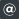 apanfic@pucp.pe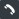 +51 994 752 193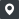 Lima - Perú Aldo Italo PANFICHI HUAMANResumen profesionalAldo Panfichi es Profesor Principal del Departamento de Ciencias Sociales y de la Escuela de Posgrado de la Pontificia Universidad Católica del Perú. Miembro activo en redes académicas nacionales e internacionales, y con publicaciones en prestigiosas editoriales en los Estados Unidos, Europa, y América Latina. Tiene amplia experiencia en la enseñanza, la investigación académica y en cargos de gobierno universitario. Participa en la esfera pública, comunicando ideas académicas en medios de comunicación como en la Televisión, diarios, radios y redes sociales sobre temas políticos, sociales y culturales.FormaciónPhD : SociologíaNew School for Social Research - New York Maestría : SociologíaPontificia Universidad Católica del Perú - Lima Bachillerato : SociologíaPontificia Universidad Católica del Perú - Lima Gestión universitaria01/2019 - ActualVicerrector de InvestigaciónPontificia Universidad Católica del Perú - Lima 01/2019 - ActualPresidente del Fondo Editorial PUCPPontificia Universidad Católica del Perú - Lima 01/2018 - 12/2019Director de Programa Doctoral en SociologíaPontificia Universidad Católica del Perú - Lima 01/2015 - 12/2017Presidente de la Comisión del CentenarioPontificia Universidad Católica del Perú - Lima 01/2015 - 12/2016Miembro del Comité AsesorDoctorado en Sociología - Pontificia Universidad Católica - Lima 01/2013 - 12/2014Presidente de Centro de Investigaciones Sociológicas, Económicas, Políticas y Antropológicas (CISEPA)Pontificia Universidad Católica del Perú - Lima 01/2009 - 12/2014Representante de los profesores principales Asamblea Universitaria - PUCP - Lima 01/2008 - 12/2014Jefe del Departamento de Ciencias Sociales Pontificia Universidad Católica del Perú - Lima 01/2006 - 12/2010Miembro Comité Editorial del Fondo Editorial Pontificia Universidad Católica del Perú - Lima 01/2005 - 12/2008Director de Maestría en Ciencia PolíticaPontificia Universidad Católica del Perú - Lima 01/2000 - 12/2001Director de Maestría en SociologíaPontificia Universidad Católica del Perú - Lima 01/1996 - 12/2001Director-Red para el desarrollo de las Ciencias SocialesUniversidad del Pacífico/IEP/PUCP - Lima INVESTIGACIÓNASESORÍAS DE TESIS Y SUSTENTACIONESDoctoradoASESOR & JURADO de Tesis: “La identidad en juego: la representación de la rivalidad futbolística entre Perú y Chile en los diarios El Comercio, La Prensa y La Crónica entre 1928 y 1939” sustentada por Pahuacho Portella Alonso para optar el grado de Doctor en Comunicación y Cultura por la Universitat Autónoma de Barcelona – 2021.ASESOR & JURADO de Tesis: “Redefiniendo el campo subnacional: Anatomía de las organizaciones políticas regionales, Junín 1950-2017” sustentada por Lazaro Aquino Teodulo Gerardo para optar el grado de Doctor en Sociología por la Pontificia Universidad Católica del Perú – 2021.ASESOR & JURADO de Tesis: "La economía moral de la ilegalidad en la ciudad cocalera: significados y prácticas legitimadoras del narcotráfico en la ciudad de Pichari (2000 - 2017)" sustentada por Vizcarra Castillo Sofia Isabel para optar por el grado de Doctora en Sociología por la Pontificia Universidad Católica del Perú – 2018ASESOR & JURADO de Tesis: “MEMORIAS E IDENTIDADES EN CONFLICTO: el sentido del recuerdo y del olvido en las comunidades rurales de Cerro de Pasco a principios del siglo XXI” sustentada por Meza Salcedo Américo David para optar el grado de Doctor en Sociología por la Pontificia Universidad Católica del Perú – 2014JURADO de Tesis: “Yo soy azul y azul seré hasta que me muera. De la imitación y el aguante en una Barra Brava de Bogotá”, sustentada por Castro Lozano John Alexander para optar el grado de Doctor en Ciencias Sociales por la Universidad Distrital Francisco José de Caldas, Colombia-2022JURADO de Tesis: “COALICIONES POLÍTICAS Y TRAYECTORIAS INSTITUCIONALES: El ingreso al Perú del Ordenamiento Territorial y su desarrollo diferenciado en los departamentos de Cajamarca y San Martín” sustentada por Chinchay Tuesta Ady Rosin para optar por el grado de Doctora en Sociología por la Pontificia Universidad Católica del Perú – 2022JURADO de Tesis: “PROHIBIDA LA TRISTEZA. Vida cotidiana y estrategias de resistencia de mujeres en cautiverio por Sendero Luminoso, Satipo, Junín” sustentada por Macher Batanero Sofia Margarita Isabel para optar por el grado de Doctora en Sociología por la Pontificia Universidad Católica del Perú – 2021JURADO de Tesis: “El elector Latinoamericano del Siglo XXI: Estudio comparado del comportamiento electoral en Brasil, Chile, México y Perú” sustentada por Sulmont Haak David Jose Antonio para optar por el grado de Doctor en Sociología por la Pontificia Universidad Católica del Perú – 2017.MaestríaASESOR & JURADO de Tesis: “COLECTIVOS ACTIVISTAS EN EL PERÚ ACTUAL: LIDERAZGOS, REPRESENTACIÓN Y PARTICIPACIÓN POLÍTICA EN NO A KEIKO Y CON MIS HIJOS NO TE METAS” sustentada por Gil Piedra Rodrigo Rafael para optar por el grado de Magíster en Sociología por la Pontificia Universidad Católica del Perú – 2021.ASESOR & JURADO de Tesis: “Inquietudes en la plaza: trayectorias de vida y cultura política radical en la izquierda estudiantil de la Universidad Nacional Mayor de San Marcos, 1977-1989” sustentada por Medina Montes Jose Carlos para optar por el grado de Magíster en Sociología por la Pontificia Universidad Católica del Perú – 2020.ASESOR & JURADO de Tesis: “"LAS FORMAS DE REPRESENTACIÓN DE LA SOCIEDAD CIVIL EN LOS ESPACIOS DE PARTICIPACIÓN CIUDADANA: EL CASO DEL PRESUPUESTO PARTICIPATIVO EN VILLA EL SALVADOR" sustentada por Llona Rosa Mariana para optar por el grado de Magíster en Ciencia Política y Gobierno con mención en Políticas Públicas y Gestión Pública por la Pontificia Universidad Católica del Perú – 2018.ASESOR & JURADO de Tesis: "Reintegración laboral del migrante retornante desde Japón: Trayectoria migratoria, vínculo de soporte y experiencia previa (2000-2014)" sustentada por Kurotsu – Tomoko para optar por el grado de Magíster en Sociología por la Pontificia Universidad Católica del Perú – 2017.ASESOR & JURADO de Tesis: “ La invención del etnocacerismo: populismo radical en el Perú” sustentada por Alvarado Chávez, Mariana  para optar por el grado de Magíster en Ciencia Política por la Pontificia Universidad Católica del Perú – 2009.ASESOR & JURADO de Tesis: “ Hacia la construcción de un juicio penal justo en función de la ciudadanía. La reforma de la justicia penal: ¿cúal es la política pública del Estado peruano frente a las repercusiones de su justicia penal en cualquier ciudadano común?”  sustentada por  Ramírez Ramírez, Jorge Miguel  para optar por el grado de Magíster en Ciencia Política por la Pontificia Universidad Católica del Perú – 2008.ASESOR & JURADO de Tesis: “Movimientos políticos: entre la renovación y la moderación: Huancayo hoy” sustentada por  Manrique Álvarez, Luis Vicente  para optar por el grado de Magíster en Sociología por la Pontificia Universidad Católica del Perú – 2007.ASESOR & JURADO de Tesis: “ Papel de la participación ciudadana en la descentralización: el caso de la Región Ica” sustentada por   Rodríguez Doig, Enrique Alfredo para optar por el grado de Magíster en Sociología por la Pontificia Universidad Católica del Perú – 2007ASESOR & JURADO de Tesis: “Percepciones y actitudes del campesinado puneño frente a la democracia política representative” sustentada por   Rivera Larico, Mauro Florencio para optar por el grado de Magíster en Sociología por la Pontificia Universidad Católica del Perú – 2007ASESOR & JURADO de Tesis: “Escenas urbanas en Lima: jóvenes y espacios de diversión nocturna” sustentada por   Arroyo Laguna, Eduardo José para optar por el grado de Magíster en Sociología por la Pontificia Universidad Católica del Perú – 2006ASESOR & JURADO de Tesis: “Migración, inserción y trayectoria de puneños en la ciudad de Huancayo” sustentada por   Condori Apaza, Mariso para optar por el grado de Magíster en Sociología por la Pontificia Universidad Católica del Perú – 2006JURADO de Tesis: "Nada acerca de nosotros, sin nosotros: Agencia y Acción Colectiva en las organizaciones peruanas de personas con discapacidad, en torno a la creación, aprobación y reglamentación de la Ley General de la Persona con Discapacidad Ley N° 29973" sustentada por Nuñez Joyo Ana Gigliola para optar por el grado de Magíster en Sociología por la Pontificia Universidad Católica del Perú – 2019.JURADO de Tesis: “Múltiples rostros, un solo sendero: aproximaciones a las motivaciones y militancia de jóvenes encarcelados de Sendero Luminoso en Lima, 1989-1992” sustentada por Asencios Lindo Rodolfo Dynnik para optar por el grado de Magíster en Sociología por la Pontificia Universidad Católica del Perú – 2013.JURADO de Tesis: “Vivir entre rejas: seguridad ciudadana y privatización de la calle” sustentada por Sandoval Espinoza Gabriela Rita para optar por el grado de Magíster en Sociología por la Pontificia Universidad Católica del Perú – 2013.PregradoASESOR & JURADO de Tesis: “Un palenque contemporáneo. El Movimiento Negro Francisco Congo y la Teoría del Proceso Político” sustentada por Quevedo Canales Alicia Del Pilar para optar por el grado de Licenciada en Ciencia Política y Gobierno por la Pontificia Universidad Católica del Perú – 2020.ASESOR & JURADO de Tesis: “Pasión, discriminación y corrupción: El fútbol femenino en Lima (2000-2018)” sustentada por Paz Valdivia Alejandra para optar el grado de Licenciada en Sociología por la Pontificia Universidad Católica del Perú – 2019.ASESOR & JURADO de Tesis: “Mecanismos de apropiación capitalista de recursos naturales y medios de subsistencia en zonas rurales del Perú” sustentada por Cancino Borge Ignacio Martin para optar por el grado de Licenciado en Sociología por la Pontificia Universidad Católica del Perú – 2018. ASESOR & JURADO de Tesis: “Estrategias para construir carrera política en el Perú post-fujimorato. El caso de los jóvenes limeños apristas” sustentada por Dolores Cerna Juan Enrique para optar por el grado de Licenciado en Sociología por la Pontificia Universidad Católica del Perú – 2017.ASESOR & JURADO de Tesis: “Evaluación del riesgo de afectación de derechos por un proyecto de inversión. Una propuesta metodológica” sustentada por Florez Flores Jose Miguel para optar por el grado de Licenciado en Sociología por la Pontificia Universidad Católica del Perú – 2017.ASESOR & JURADO de Tesis: “¿Cómo se construye el sujeto político en el marco del conflicto social de Cañaris (Lambayeque, 2012)?” sustentada por Prado Velásquez Silvana Sofía para optar por el grado de Licenciada en Sociología por la Pontificia Universidad Católica del Perú – 2016.ASESOR & JURADO de Tesis: “Construyendo nuevos héroes. La cobertura periodística, los niños futbolistas y el negocio del fútbol” sustentada por Pardo D'Ornellas María Victoria para optar por el grado de Licenciada en Sociología por la Pontificia Universidad Católica del Perú – 2016.ASESOR & JURADO de Tesis: “La trayectoria artística de Perú Negro: la historia, el teatro y lo afroperuano en su periodo fundacional (1969-1975)” sustentada por Barros Alcantara Manuel Francisco para optar por el grado de Licenciado en Sociología por la Pontificia Universidad Católica del Perú – 2016.ASESOR & JURADO de Tesis: “Surgimiento y funcionamiento de los sindicatos agroindustriales en Ica” sustentada por Mendez Davila Ivonne Elena para optar por el grado de Licenciada en Sociología por la Pontificia Universidad Católica del Perú – 2016.ASESOR & JURADO de Tesis: “El apoyo no es igual... una tiene que batallar. Tienes que hablar... tienes que manifestarte" Empoderamiento femenino una vía para lograr la equidad de género: trayectorias de vída de cuatro lideresas del Asentamiento Humano "Cerro La Molina Alta” sustentada por Romero Arriola Samantha para optar por el grado de Licenciada en Sociología por la Pontificia Universidad Católica del Perú – 2015.JURADO de Tesis: “¡Ahora o nunca! Huelga en Ripley: El caso del Sindicato Único de trabajadores del grupo Ripley S.A Perú” sustentada por Saravia Lopez Sergio Miguel para optar por el grado de Licenciado en Sociología por la Pontificia Universidad Católica del Perú – 2015.ASESOR & JURADO de Tesis: “Prostitución: permitida y estigmatizada” sustentada por Gorenstein Rivera Sharon para optar por el grado de Licenciada en Sociología por la Pontificia Universidad Católica del Perú – 2015.ASESOR & JURADO de Tesis: “Internet en los tiempos  de El Pilar. Redes, Cambios y desigualdades en una comunidad nativa con la llegada de conexiones de banda ancha a la internet” sustentada por Vila Benites Gisselle para optar por el grado de Licenciada en Sociología por la Pontificia Universidad Católica del Perú – 2014.ASESOR & JURADO de Tesis: “"Charapitas Calientes" Percepciones de sexualidad en mujeres jovenes de Iquitos” sustentada por Lopez Chang Juan para optar por el grado de Licenciado en Sociología por la Pontificia Universidad Católica del Perú – 2013.ASESOR & JURADO de Tesis: “¿Las comunidades a gobernar, las rondas a fiscalizar?: La traducción de procesos de movilización al gobierno local (Huancabamba - Piura)” sustentada por Ramirez Farias Tania Lucia para optar por el grado de Licenciada en Sociología por la Pontificia Universidad Católica del Perú – 2013.ASESOR & JURADO de Tesis: “La ideología de la inseguridad. Importación de un modelo demagógico-punitivo de seguridad y sus efectos segregativos en el espacio público: el caso de Miraflores 2007-2010 “ sustentada por  Bensús Talavera, Viktor André  para optar por el grado de Licenciado en Sociología por la Pontificia Universidad Católica del Perú – 2011.ASESOR & JURADO de Tesis: “El impacto socioeconómico de las remesas enviadas de Japón en la comunidad nikkei en Lima “ sustentada por  Sakamoto, Michio para optar por el grado de Licenciada en Sociología por la Pontificia Universidad Católica del Perú – 2011.ASESOR & JURADO de Tesis:  “La heterogeneidad del proyecto nacionalista en el Perú. Los discursos políticos de los jóvenes ayacuchanos comprometidos con el nacionalismo” sustentada por Coronel, Omar para optar por el grado de Licenciado en Sociología por la Pontificia Universidad Católica del Perú – 2010.ASESOR & JURADO de Tesis:  "Mucho ruido y pocas nueces. La reproducción de la desigualdad dentro del proceso de formalización de recicladores : en la micrempresa Fuersa Emprendedora Lima Norte" sustentada por Madueño Ruiz Diego para optar por el grado de Licenciado en Sociología por la Pontificia Universidad Católica del Perú – 2010.ASESOR & JURADO de Tesis:  ““Ahora somos de clase mediaʺ . Estrategias de movilidad social ascendente en cinco familias exitosas del distrito de Los Olivos” sustentada por Espinal Meza Silvia  para optar por el grado de Licenciada en Sociología por la Pontificia Universidad Católica del Perú – 2010. ASESOR & JURADO de Tesis: “Comunicación política en instituciones estatales : tres estudios" sustentada por Pedraglio Mendoza, Santiago para optar por el grado de Licenciado en Sociología por la Pontificia Universidad Católica del Perú – 2009.ASESOR & JURADO de Tesis: “El auge de los programas "Work and Travel" a Estados Unidos como parte del proceso de construcción personal y reproducción social de una clase" sustentada por Vergara Dávila, Claudia Denisse para optar por el grado de Licenciada en Sociología por la Pontificia Universidad Católica del Perú – 2008.ASESOR & JURADO de Tesis: “Una aproximación a la cultura previsional en Lima: entre imaginarios y mentalidades” sustentada por Malaspina Quevedo, Luis Francisco para optar por el grado de Licenciado en Sociología por la Pontificia Universidad Católica del Perú – 2008.ASESOR & JURADO de Tesis: “La Construcción del uno y del otro en una cultura de ritmo, recontextualización, performance y memoria de una tradición (negra): obra de un teatro itinerante” sustentada por Montenegro Doig, Fernanda para optar por el grado de Licenciado en Sociología por la Pontificia Universidad Católica del Perú – 2008.ASESOR & JURADO de Tesis: “Gobiernos locales y conflicto político: el caso de Pucará, Puno (2004-2006)” sustentada por Dammert Bello, Juan Luis para optar por el grado de Licenciado en Sociología por la Pontificia Universidad Católica del Perú – 2007.ASESOR & JURADO de Tesis: “Participación política desde la lucha contra el fujimorismo: 1997-2002” sustentada por Tejada García, María del Carmen para optar por el grado de Licenciada en Sociología por la Pontificia Universidad Católica del Perú – 2006.ASESOR & JURADO de Tesis: "Pandilleros y ciudadanos : el retorno a lo básico" sustentada por Thieroldt Llanos, Jorge para optar por el grado de Licenciado en Sociología por la Pontificia Universidad Católica del Perú – 2003.ASESOR & JURADO de Tesis:  “Futbol y tradiciones inventadas: El caso de Alianza Lima” sustentada por Benavides Abanto Martin para optar por el grado de Licenciado en Sociología por la Pontificia Universidad Católica del Perú – 1997.JURADO de Tesis: “La reforma agraria desde las élites cusqueñas: Un proyecto de gubernamentalidad para el campesinado indígena (1962-1964)” sustentada por Ramirez Caparo Lia para optar por el grado de Licenciada en Sociología por la Pontificia Universidad Católica del Perú – 2018.JURADO de Tesis: “¿Subir al ring o colgar los guantes?  Un análisis de las estrategias de boxeadores amateur en un contexto de crisis institucional de la Federación Deportiva Peruana de Boxeo” sustentada por Mezarina Muriel Rodrigo para optar por el grado de Licenciado en Sociología por la Pontificia Universidad Católica del Perú – 2018.JURADO de Tesis: “Juntas nos hicimos escuchar, pero cada una a su manera: Una aproximación a la evolución de la participación de las mujeres en la producción social del hábitat a partir de las trayectorias de liderazgo en comedores populares autogestionarios de El Agustino” sustentada por Sarmiento Viena Xinthya Katherine para optar por el grado de Licenciada en Sociología por la Pontificia Universidad Católica del Perú – 2018.JURADO de Tesis: “Entre yates y anconetas: La disputa por la apropiación del espacio público en Ancón de 1970 a la actualidad” sustentada por Delgado Duncan Ariana Milagros para optar por el grado de Licenciada en Sociología por la Pontificia Universidad Católica del Perú – 2017.JURADO de Tesis: “Estrategias de reproducción familiar de los migrantes peruanos impactados por la crisis económica en el noreste de los Estados Unidos durante el año 2009” sustentada por Romani Zamudio Steep Roberto para optar por el grado de Licenciado en Sociología por la Pontificia Universidad Católica del Perú – 2017.JURADO de Tesis: “¿De colonos a inmigrantes? Un estudio exploratorio sobre la inmigración española post crisis del 2008 y la respuesta de las asociaciones de españoles en el Perú” sustentada por Ramirez Orihuela Jordi para optar por el grado de Licenciado en Sociología por la Pontificia Universidad Católica del Perú – 2016.JURADO de Tesis: “El fin de la guerra de la cocaina: construcción del estado y desarrollo alternativo en la Región San Martín ( 1978 - 2015)” sustentada por Manrique Lopez Hernan Arturo para optar por el grado de Licenciado en Sociología por la Pontificia Universidad Católica del Perú – 2016.JURADO de Tesis: “Nacionalismo, intercambio y relaciones internacionales. El caso de Zarumilla y Ecuador” sustentada por Pereda Cordova Lorena Del Pilar para optar por el grado de Licenciada en Sociología por la Pontificia Universidad Católica del Perú – 2016.JURADO de Tesis: “La cooperación en el empoderamiento de la mujer y promoción de la equidad de género en política. Desarrollo de la experiencia y aprendizajes sobre factores de desigualdad de género en la política en Perú (2007-2011)” sustentada por Del Aguila Peralta Alicia Gaby para optar por el grado de Licenciada en Sociología por la Pontificia Universidad Católica del Perú – 2016.JURADO de Tesis: “¿Un empleo de transición¿. El sentido del trabajo en un fast food. El caso de Starbucks en Lima (2010-2015)” sustentada por Espinoza Arroyo Roy Josue para optar por el grado de Licenciado en Sociología por la Pontificia Universidad Católica del Perú – 2015.JURADO de Tesis: “El diseño y la gestión para la articulación del Programa Nacional de Alimentación Escolar Qali Warma (PNAE QW)” sustentada por Castillo Cuadra Ivan Armando para optar por el grado de Licenciado en Sociología por la Pontificia Universidad Católica del Perú – 2015.JURADO de Tesis: “Mujeres policías: Representación de la femineidad en la construcción de la identidad de 1980 a la actualidad” sustentada por Zea Guzmán Mayra Alejandra para optar por el grado de Licenciada en Sociología por la Pontificia Universidad Católica del Perú – 2015.JURADO de Tesis: “¿Terrenos por trabajo¿: una perspectiva histórica sobre la transformación de estrategias de inserción laboral entre 1998 y 2015. Estudio de caso de la Comunidad Campesina de Huaraucaca y la Sociedad Minera El Brocal” sustentada por Risco Ruiz Tania Estefany para optar por el grado de Licenciada en Sociología por la Pontificia Universidad Católica del Perú – 2015.JURADO de Tesis: “LOS MECANISMOS DE LA LIBERTAD: ORGANIZACIÓN Y REPERTORIO DE ACCIONES COLECTIVAS EN EL MOVIMIENTO "LIBERTAD" DE MARIO VARGAS LLOSA (1987-1993)” sustentada por Cortez Barrionuevo Víctor Emanuele para optar por el grado de Licenciado en Sociología por la Pontificia Universidad Católica del Perú – 2015.JURADO de Tesis: “LAS RELACIONES ENTRE LAS CIENCIAS SOCIALES Y LA POLÍTICA: UN EJERCICIO METODOLÓGICO SOBRE LOS HALLAZGOS DE LA COMISIÓN DE LA VERDAD Y RECONCILIACIÓN” sustentada por Fermi Blanco Ennio Amadeo Alfredo para optar por el grado de Licenciado en Sociología por la Pontificia Universidad Católica del Perú – 2015.JURADO de Tesis: “El costo de remar contra la corriente. Construir organización política en una sociedad sin partidos políticos: El caso de Alianza para el Progreso” sustentada por Barrenechea Carpio Rodrigo para optar por el grado de Licenciado en Sociología por la Pontificia Universidad Católica del Perú – 2015.JURADO de Tesis: “La construcción política del deporte en el sistema educativo peruano: una mirada a los contenidos del curso de Educación Física entre 1900 y 1990” sustentada por Marceillac Riofrío Mariana para optar por el grado de Licenciada en Sociología por la Pontificia Universidad Católica del Perú – 2014.JURADO de Tesis: “Entre Madres Adolescentes y Adolescentes-Madres: un análisis de su trayectoria de vida y los factores que influyen en su configuración” sustentada por Del Mastro Naccarato Irene para optar por el grado de Licenciada en Sociología por la Pontificia Universidad Católica del Perú – 2013.JURADO de Tesis: “Ser mujer no es impedimento para amarte: Construcción de la Identidad Femenina en la Trinchera Norte” sustentada por Ponce De León Marquina Eva Marcela para optar por el grado de Licenciada en Sociología por la Pontificia Universidad Católica del Perú – 2013.JURADO de Tesis: “¿La unión hace la fuerza? La auto organización de personas con discapacidad física para actuar frente a la adversidad: El caso de la "Asociación de impedidos físicos de Villa El Salvador Nueva Era” sustentada por Fajardo Sarmiento Claudia Gisell para optar por el grado de Licenciada en Sociología por la Pontificia Universidad Católica del Perú – 2013.otras actividadesdistincionesDoctor Honoris Causa por la Universidad Nacional del Centro del Perú; noviembre 2018. Huancayo, Junín. Diploma de reconocimiento por “invalorable apoyo al desarrollo de la Sociología y las Ciencias Sociales en el Perú”; Colegio de Sociólogos del Perú; diciembre del 2017Directorios2019-2024. Miembro del Directorio de Mall Services (Plaza San Miguel)2020-2025- Directorio, Asociación Civil Niño Intimo (El Guayabo, Chincha)2017-2018- Presidente/ Vicepresidente, Latin American Studies Association (LASA)2012-2013- Comité Asesor, Club Alianza Lima, Lima, Perú.2005-2013- Junta Directiva; Asociación de Egresados y Graduados de la Pontificia Universidad Católica del Perú (PUCP).1999—2002- Junta Directiva del Club Alianza Lima.2007-2010- Comité Editorial, Le Monde Diplomatique (edición peruana) 	JURADOS2019 - Jurado externo proceso de admisión a la carrera docente en Ciencia Política de la Universidad Nacional Mayor de San Marcos2015 - Jurado Premio Nacional de Cultura 2015, Ministerio de Cultura del Perú.2015 - Jurado Internacional, Flora Tristan Book Prize, Latin American Studies Association (LASA). 2013 - Jurado, Martín Diskin Premio a la mejor tesis doctoral sobre América Latina, LASA Washington DC 2013. 2005-2006 - Jurado, Bryce Wood Premio al mejor libro publicado en ingles sobre América Latina (LASA)cONSULTORIA INTERNACIONALConsultoría internacional:  2004-2015  Latin American Program, Open Society FoundationConsultoría internacional:  Ford Foundation, Andean and Southern Cone Office.   